Специальные цены на автомобили 2013 года выпуска:  Скачать цены и комплектации на автомобили SX4 2013 года выпуска (PDF) (277.3 KB)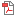 Специальные цены на автомобили 2012 года выпуска:  Все модели* Цены на продукцию Сузуки. Сведения о ценах, содержащиеся на сайте, носят исключительно информационный характер. Указанные цены могут отличаться от действительных цен уполномоченных дилеров Сузуки. Для получения подробной информации об актуальных ценах на продукцию Сузуки обращайтесь к уполномоченным дилерам Сузуки. Приобретение любой продукции Сузуки осуществляется в соответствии с условиями индивидуального договора купли-продажи. У.е. не является иностранной валютой и выражается в национальной валюте (тенге). Курс у.е. устанавливается дилером самостоятельно.**  Скидка  на SX4 2013 г. выпуска действует с 10.06.2013 г. по 31.08.2013 г.  Предложение ограничено.  ***  Цены на продукцию Suzuki SX4 2013 г. выпуска действуют с 10.06.2013 г. по 31.08.2013 г.   ****  Скидка на SX4  2012 г. выпуска действует с 16.08.2013 г. по 30.09.2013 г. Предложение ограничено.  *****  Цены на продукцию Suzuki SX4 2012 г. выпуска действуют с 18.08.2013 г. по 30.09.2013 г.SX4 '13SX4 '13SX4 '13SX4 '13SX4 '13МодельМодельЦена, у.е.*Скидка, у.е.**Цена***
с учетом скидки, у.е.1.6L 2WD 5МТGL20 6001 00019 6001.6L 2WD 4ATGL22 0001 00021 0001.6L 2WD 4ATGL+22 9001 00021 9001.6L 2WD 5МТGLX23 0001 00022 0001.6L 2WD 4ATGLX25 0001 00024 0001.6L 4WD 5MTGL23 4001 00022 4001.6L 4WD 4ATGL25 2001 00024 2001.6L 4WD 5MTGLX25 7001 00024 7001.6L 4WD 4ATGLX27 5001 00026 500SX4 '12SX4 '12SX4 '12SX4 '12SX4 '12МодельМодельЦена, у.е.*Скидка, у.е.****Цена*****
с учетом скидки, у.е.1,6L 2WD 5MTGL20 6002 00018 6001,6L 2WD 4ATGL22 0002 00020 0001,6L 2WD 5MTGLX23 0002 00021 0001,6L 2WD 4ATGLX24 4002 00022 4001,6L 4WD 5MTGL23 4002 00021 4001,6L 4WD 4ATGL25 2002 00023 2001,6L 4WD 5MTGLX25 7002 00023 7001,6L 4WD 4ATGLX27 5002 00025 500